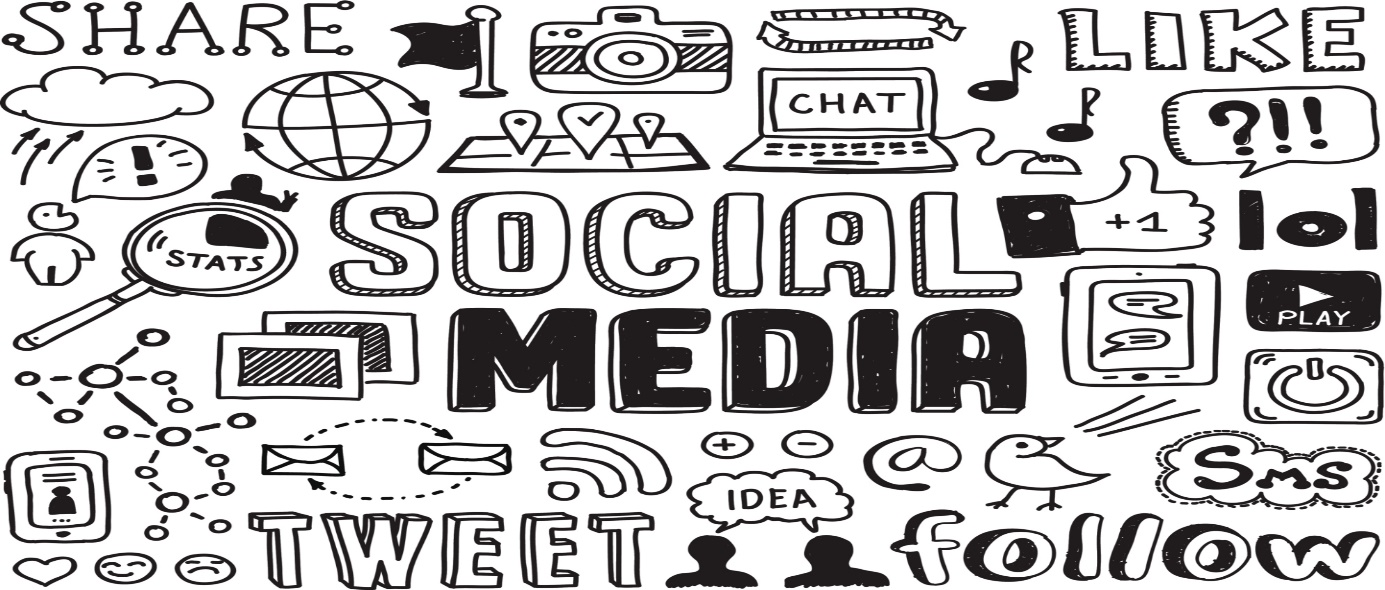 "Medios sociales." Imagen digital. 51a26c25a7e1f5afe9fa7be6e0bb898f.jpg. Consultado el 13de noviembre de2019. https://www.xactlydesign.com/wp-content/uploads/2017/02/51a26c25a7e1f5afe9fa7be6e0bb898f.jpgLas redes sociales son una forma maravillosa de conectarse con los demás: sus compañeros, los de su comunidad local y en la comunidad global más grande. Se puede utilizar de manerapositiva para desarrollar su red social. TODOS  (que deciden participar) tienen una voz en las redes sociales. Sin embargo, tener tanta información puede crear confusión, e interactuar en línea puede tener impactos negativos en la salud. Su tarea para el Aprendizaje Digital es considerar los 3 recursos a continuación, vincularlos, hacer una pieza creativa para mostrar su comprensión de las preguntas y compartir en su Edublog.Paso 1: Considere la siguiente información:Sección 1: Lea este artículo:  https://bit.ly/2HXNOzhSección 2: Vea este clip:  https://bit.ly/2unyktiSección 3: Considere este futuro:  https://tinyurl.com/ugo9xgn  1:27  y  https://tinyurl.com/y7y9b3zg  1:17
Step 2: Linking the ideas together (think about these questions as you view): 
Sección 1: Artículo - La confusión es el punto¿Cómo han cambiado las plataformas de redes sociales la forma en que consumimos y entendemos la información? 3-5 frasesSección 2: Ted Talk - ¿Las redes sociales están dañando tu salud mental?¿Qué valor obtienes de las interacciones sociales en línea? 3-5 frases¿Cómo están ayudando las redes sociales y el capital social a formar la cultura juvenil? 3-5 frasesSección 3: Black Mirror:   Clips de buceo en nariz¿Ves alguna similitud entre el mundo presentado en este video y el mundo en el que vives? 3-5 frases¿Cómo gana y pierde puntos el personaje principal? ¿Por qué son importantes estos puntos para ella? ¿Qué valor podría derivarse de este tipo de interacción social? 3-5 frases¿Cómo cambian las interacciones sociales en el mundo de estos clips? 3-5 frasesPaso 3: Haz una pieza creativa para mostrar las conexiones que hiciste. Usted elige el formato.Haga un  Powtoon, Canva, Powerpoint, GoogleSlideshow, video subido a Streamu otro producto creativo para mostrar su comprensión de las preguntas en el Paso 2.Paso 4: Comparte tu trabajo a través de EdublogsAñade una nueva publicación llamada Social Media  y yo    y comparte tus medios. Por favor, etiquete como  Assignment2.Fecha límite: 24DE ENEROde 2019  12:30pm, DESPUES DE LA AASAMBLEA  DE 10:30-11:30AM.La Sra. Nagra y el Sr. Valente están disponibles para el apoyo de Flex los martes y jueves para ayudarle con esta asignación. Estaremos disponibles de 11:30am a 12:30pm en la sala drama para apoyo para terminar su asignación.***Elija 1 competencia de Critical Thinking Core  para reflexionar sobre estas preguntas y comparta sus respuestas a continuación:Cuestionar e investigar¿Cómo comunicada entre hechos e interpretaciones, opiniones y juicios?Analizar y criticar¿Cómo analizó la evidencia desde diferentes perspectivas?Para que la Sra. Nagra/Sr. Valente escriba en este lugar: ¿Qué notamos?
En esta rúbrica, indique la marca que cree que ganó, en función de su trabajo y comprensión de la asignación.En esta rúbrica, indique la marca que cree que ganó, en función de su trabajo y comprensión de la asignación.En esta rúbrica, indique la marca que cree que ganó, en función de su trabajo y comprensión de la asignación.¿Eh? ¿Dónde está?Recién empezando... (0)En curso (1)Proporcione evidencia a continuaciónBien, lo hiciste, pero te perdiste algunos detalles.Llegar allí (2)¡Wow! ¡Sabes lo que estás haciendo!2+ -> 3Reflexión DL (de 9 marcas):Creatividad Fluidez
¿Qué tipo de pieza creativa creaste y por qué?

Fluidez de losmedios ¿Fuiste capaz de añadir con éxito una nueva publicación  a tu Edublog titulada Social Media and Me?
Fluidez
de la información¿Transmitió su comprensión del volumen y la precisión de la información disponible a través de las redes sociales?
Marca total/9